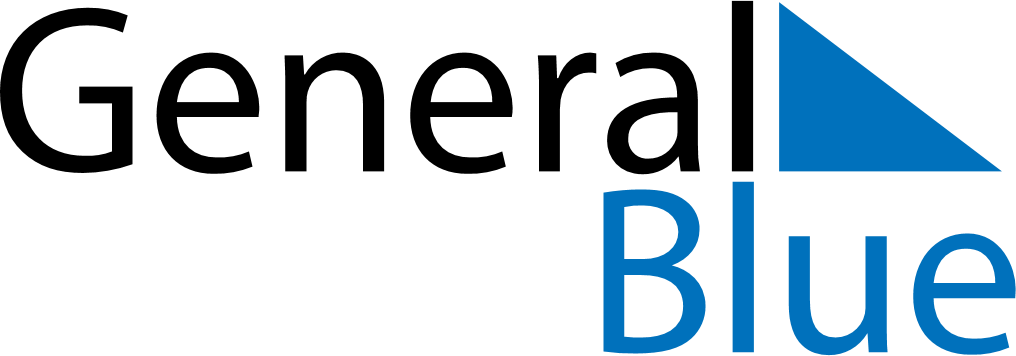 Daily PlannerJune 18, 2023 - June 24, 2023Daily PlannerJune 18, 2023 - June 24, 2023Daily PlannerJune 18, 2023 - June 24, 2023Daily PlannerJune 18, 2023 - June 24, 2023Daily PlannerJune 18, 2023 - June 24, 2023Daily PlannerJune 18, 2023 - June 24, 2023Daily Planner SundayJun 18MondayJun 19TuesdayJun 20WednesdayJun 21ThursdayJun 22 FridayJun 23 SaturdayJun 24MorningAfternoonEvening